Edukacinių konkursų „Olympis 2016 - Rudens sesija“ rezultataiLazdijų r. Šeštokų mokyklaAnglų kalbos konkurso rezultataiLietuvių kalbos konkurso rezultataiMatematikos konkurso rezultataiInformacinių technologijų konkurso rezultataiBiologijos ir pasaulio pažinimo konkurso rezultatai#MokinysKlasėLygisRezultatasGeriau už1Laipsnis1.Beatričė Kancevičiūtė22 klasė96%77%I2.Dorianas Murauskas33 klasė98%93%I3.Gabija Burakovaitė33 klasė96%88%I4.Radvilė Nedzinskaitė44 klasė98%91%I5.Martynas Kancevičius44 klasė68%-6.Saulė Kunigonytė44 klasė59%-7.Skaistė Karauskaitė55 klasė72%-III8.Ema Zdančiukaitė66 klasė90%76%IMokinysKlasėLygisRezultatasGeriau už1Laipsnis1.Jokūbas Ažukas22 klasė98%83%I2.Beatričė Kancevičiūtė22 klasė92%56%I3.Gustas Zdančiukas22 klasė90%51%I4.Austėja Pranskevičiūtė22 klasė36%-5.Dorianas Murauskas33 klasė100%100%I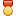 6.Austėja Plonytė33 klasė96%87%I7.Gabija Burakovaitė33 klasė95%80%I8.Nojus Pečiukonis33 klasė92%71%I9.Radvilė Nedzinskaitė44 klasė95%91%I10.Saulė Kunigonytė44 klasė89%69%II11.Martynas Kancevičius44 klasė84%50%II12.Ema Burinskaitė55 klasė90%71%I13.Skaistė Karauskaitė55 klasė81%-II14.Ema Zdančiukaitė66 klasė79%-III#MokinysKlasėLygisRezultatasGeriau už1Laipsnis1.Beatričė Kancevičiūtė22 klasė99%97%I2.Karolina Juodeškaitė22 klasė95%85%I3.Gustas Zdančiukas22 klasė75%-III4.Jokūbas Ažukas22 klasė71%-III5.Dorianas Murauskas33 klasė96%91%I6.Austėja Plonytė33 klasė89%78%II7.Gabija Burakovaitė33 klasė89%77%II8.Vilius Bubinas33 klasė88%77%II9.Nojus Pečiukonis33 klasė87%74%II10.Radvilė Nedzinskaitė44 klasė93%93%I11.Martynas Kancevičius44 klasė83%81%II12.Saulė Kunigonytė44 klasė67%54%13.Skaistė Karauskaitė55 klasė50%-14.Ema Zdančiukaitė66 klasė69%-#MokinysKlasėLygisRezultatasGeriau už1Laipsnis1.Dorianas Murauskas33 klasė91%93%I#MokinysKlasėLygisRezultatasGeriau už1Laipsnis1.Beatričė Kancevičiūtė22 klasė96%67%I2.Gustas Zdančiukas22 klasė75%-III3.Nojus Pečiukonis33 klasė98%95%I4.Gabija Burakovaitė33 klasė98%93%I5.Dorianas Murauskas33 klasė96%83%I6.Vilius Bubinas33 klasė94%73%I7.Austėja Plonytė33 klasė91%61%I8.Alanas Mitrikevičius33 klasė88%54%II9.Radvilė Nedzinskaitė44 klasė95%82%I10.Saulė Kunigonytė44 klasė93%75%I11.Martynas Kancevičius44 klasė91%70%I12.Skaistė Karauskaitė55 klasė79%-III13.Ema Zdančiukaitė66 klasė91%85%I